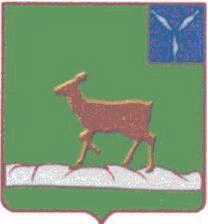 АДМИНИСТРАЦИЯИВАНТЕЕВСКОГО МУНИЦИПАЛЬНОГО  РАЙОНАСАРАТОВСКОЙ ОБЛАСТИП О С Т А Н О В Л Е Н И Ес. Ивантеевка30.10.2023.№ 458О создании сил гражданскойобороны Ивантеевского муниципальногорайона и поддержании их в состоянии готовностиВ соответствии с Федеральным законом от 12.02.1998 г. № 28-ФЗ «О гражданской обороне», постановлением Правительства Российской Федерации от 26.11.2007 г. № 804 «Об утверждении Положения о гражданской обороне в Российской Федерации», приказом МЧС России от 14.11.2008 г. № 687 «Об утверждении Положения об организации и ведении гражданской обороны в муниципальных образованиях и организациях», постановлением Правительства Саратовской области от 5.09.2018 г. №491-П «О силах гражданской обороны и поддержании их в готовности к действиям»,руководствуясь Уставом Ивантеевского муниципального района, ПОСТАНОВЛЯЕТ:        1. Утвердить Положение о силах гражданской обороны на территории Ивантеевского муниципального района согласно приложению №1.	   2. Утвердить Перечень организаций, создающих силы гражданской обороны на территории Ивантеевского муниципального района согласно приложению №2.	3.	 Рекомендовать руководителям организаций, осуществляющих деятельность на территории района, в пределах своих полномочий и в порядке, установленном федеральными законами и иными нормативными правовыми актами Российской Федерации, организовать создание, подготовку и поддержание в состоянии готовности сил гражданской обороны.    4.  Настоящее постановление вступает в силу со дня его опубликованияв газете «Ивантеевский вестник» и насайтеадминистрации Ивантеевского муниципального района. 5. Контроль за исполнением настоящего постановления оставляю за собой.Приложение №1к постановлению администрации Ивантеевского МР От 30.10.2023  года № 458Положениео силах гражданской обороныв Ивантеевском муниципальном районе 1. Общие положенияНастоящее Положение о силах гражданской обороны на территории Ивантеевского муниципального района (далее - Положение) разработано в соответствии с Федеральным законом от 12 февраля 1998 года №28-ФЗ «О гражданской обороне», постановлением Правительства Российской Федерации от 26 ноября 2007 года №804 «Об утверждении Положения о гражданской обороне в Российской Федерации», приказом МЧС России от 14 ноября 2008 года №687 «Об утверждении Положения об организации и ведении гражданской обороны в муниципальных образованиях и организациях», постановлением Правительства Саратовской области от 5 сентября 2018 года №491-П «О силах гражданской обороны и поддержании их в готовности к действиям», определяет основы создания сил гражданской обороны и поддержании их в состоянии готовности на территории Ивантеевского муниципального района.К силам гражданской обороны на территории Ивантеевского муниципального района относятся:- подразделения государственной противопожарной службы, осуществляющие деятельность на территории Ивантеевского муниципального района;- аварийно-спасательные формирования (аварийно-спасательные службы), созданные органами местного самоуправления и организациями осуществляющими деятельность на территории Ивантеевского муниципального района;- спасательные службы гражданской обороны, созданные администрацией Ивантеевского муниципального района;- нештатные формирования по обеспечению выполнения мероприятий по гражданской обороне, созданные органами местного самоуправления и организациями, осуществляющими деятельность на территории Ивантеевского муниципального района.Подразделения государственной противопожарной службы включают: 	- структурное подразделение (структурные подразделения) Главного управления МЧС России по Саратовской области и подразделение (подразделения) Областного государственного учреждения «Противопожарная служба Саратовской области», осуществляющие деятельность на территории Ивантеевского муниципального района.Администрация Ивантеевского муниципального района может создавать, содержать и организовывать деятельность аварийно-спасательных формирований (аварийно-спасательных служб) для выполнения мероприятий на своих территориях в соответствии с Планом гражданской обороны и защиты населения Ивантеевского муниципального района и Планом действий по предупреждению и ликвидации чрезвычайных ситуаций Ивантеевского муниципального района.Организации, эксплуатирующие опасные производственные объекты I и II классов опасности, производства и объекты, гидротехнические сооружения чрезвычайно высокой опасности и гидротехнические сооружения высокой опасности, за исключением организаций, не имеющих мобилизационных заданий (заказов) и не входящих в перечень организаций, обеспечивающих выполнение мероприятий по гражданской обороне федерального органа исполнительной власти, и организаций, обеспечивающих выполнение мероприятий регионального и местного уровней по гражданской обороне, создают и поддерживают в состоянии готовности нештатные аварийно-спасательные формирования.Оснащение нештатных аварийно-спасательных формирований, создаваемых на территории Ивантеевского муниципального района, осуществляется в соответствии с Примерными нормами оснащения (табелизации) нештатных аварийно-спасательных формирований специальными техникой, оборудованием, снаряжением, инструментами и материалами, утвержденными приказом МЧС России от 23 декабря 2005 года N 999 "Об утверждении Порядка создания нештатных аварийно-спасательных формирований".Нештатные формирования по обеспечению выполнения мероприятий по гражданской обороне создаются на территории Ивантеевского муниципального района с учетом Примерного перечня создаваемых нештатных формирований по обеспечению выполнения мероприятий по гражданской обороне, утвержденного приказом МЧС России от 18 декабря 2014 года N 701 "Об утверждении Типового порядка создания нештатных формирований по обеспечению выполнения мероприятий по гражданской обороне".Оснащение нештатных формирований по обеспечению выполнения мероприятий по гражданской обороне, создаваемых на территории Ивантеевского муниципального района, осуществляется в соответствии с Примерными нормами оснащения (табелизации) нештатных формирований по обеспечению выполнения мероприятий по гражданской обороне специальными техникой, оборудованием, снаряжением, инструментами и материалами, утвержденными приказом МЧС России от 18 декабря 2014 года N 701 "Об утверждении Типового порядка создания нештатных формирований по обеспечению выполнения мероприятий по гражданской обороне".Организация и порядок деятельности спасательной службы Ивантеевского муниципального района определяется Положением о спасательной службе, которое разрабатывается структурным подразделением администрации Ивантеевского муниципального района, согласовывается с руководителем соответствующей спасательной службы Саратовской области и утверждается Главой Ивантеевского муниципального района.В случае отсутствия соответствующей спасательной службы Саратовской области, Положение о спасательной службе согласовывается с начальником управления обеспечения безопасности жизнедеятельности населения Правительства Саратовской области (по согласованию).Ведение учета сил гражданской обороны и оформление всех необходимых реестров возлагается на отдел ГО и ЧС администрации МР. Поддержание в готовности сил гражданской обороны на территории Ивантеевского муниципального района, обеспечивается:- созданием и оснащением сил гражданской обороны современными техникой и оборудованием;- проведением занятий по месту работы с личным составом аварийно-спасательных формирований, нештатных формирований по обеспечению выполнения мероприятий по гражданской обороне и спасательных служб, проведением учений и тренировок по гражданской обороне;- определением порядка взаимодействия и привлечения сил и средств гражданской обороны в составе группировки сил гражданской обороны, создаваемой Ивантеевского муниципальным районом.Верно: И.о.  управляющей делами администрацииИвантеевского муниципального района                            Н.Е.   КузнецоваПриложение №2к постановлению администрации Ивантеевского МР От 30.10.2023  года №458Переченьисполнительных органов власти, территориальных органов федеральных органов исполнительной власти, органов местного самоуправления и организаций, создающих силы гражданской обороны на территории Ивантеевского муниципального района Саратовской областиВерно: И.о.  управляющей делами администрацииИвантеевского муниципального района                            Н.Е.   КузнецоваГлава Ивантеевского
муниципального районаВ.В. БасовN п/п Наименование органов и организаций, создающих силы гражданской обороны Наименование создаваемых сил гражданской обороны Подразделения Государственной противопожарной службыПодразделения Государственной противопожарной службыПодразделения Государственной противопожарной службы1.ПСЧ-41 1 пожарно-спасательный отряд ФПС ГПС ГУ МЧС России по Саратовской области (по согласованию)Служба предупреждения и тушения пожаровСпасательные службыСпасательные службыСпасательные службы1.Управление образования администрации МР(по согласованию)Служба временного обеспечения жильем населения гражданской обороны2.ООО «Промсервис» (по согласованию)Служба инженерного и коммунально-бытового обеспечения гражданской обороны3.Пугачевский участок ГУ «Центр ГИМС МЧС России по Саратовской области» (по согласованию)Служба координации деятельности по поиску и спасанию людей во внутренних водахНештатные формирования по обеспечению выполнения мероприятий по гражданской обороне (территориальные)Нештатные формирования по обеспечению выполнения мероприятий по гражданской обороне (территориальные)Нештатные формирования по обеспечению выполнения мероприятий по гражданской обороне (территориальные)1.ГУП СО «Облводоресурс» - «Ивантеевский» (по согласованию)Аварийно – техническая команда по водопроводным сетям2.ПАО "Газпромгазораспределение Саратовская область"в с. Ивантеевка (по согласованию)Аварийно – техническая команда по газовым сетям3.МБУ "Ивантеевское"(по согласованию)Служба обеспечения мероприятий и проведению аварийно-спасательных работ4.Ивантеевские РЭС ПАО "Россети Волга" (по согласованию)Аварийно – техническая команда по электросетям5.ОГУ «Ивантеевская районная станция по борьбе с болезнями животных»(по согласованию)Служба защиты сельскохозяйственных животных6.ОП №1 «Пугачёвский» Саратовской области (по согласованию)Служба охраны общественного порядка ОВД7.МУ «ЕДДС МР»Звено связиНештатные формирования по обеспечению выполнения мероприятийпо гражданской обороне (объектовые)Нештатные формирования по обеспечению выполнения мероприятийпо гражданской обороне (объектовые)Нештатные формирования по обеспечению выполнения мероприятийпо гражданской обороне (объектовые)1.ГУЗ СО «Ивантеевская РБ»Нештатные формирования по обеспечению выполнения мероприятий по гражданской обороне2.ООО «ИПОД»Нештатные формирования по обеспечению выполнения мероприятий по гражданской обороне